                ОСНОВНО   УЧИЛИЩЕ    „ЛЮБЕН   КАРАВЕЛОВ”   –    ГР. БУРГАС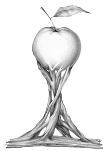                 Гр. Б у р г а с			                            0879565088 - директор                ул. Любен Каравелов № 69 		                            0879565077 - зам. директор	                 email:info-200207@edu.mon.bg	                            0879565033 - канцеларияУтвърждавам:        Директор:__________________                                Ивайло БиневГРАФИК ЗА ПРОВЕЖДАНЕ НА СПОРТНИ ДЕЙНОСТИII УЧЕБЕН СРОК НА УЧЕБНА 2023-2024 Г0ДИНАПредметКласУчителДенЧасМодулСпортни дейностиІ АКирчо Петковпонеделник10:00-10:35м.хандбалСпортни дейностиІ БКирчо Петковвторник11:30-12:05м.хандбалСпортни дейностиІ ВКирчо Петковвторник08:55-09:30м.хандбалСпортни дейностиІ ГКирчо Петковпонеделник12:10-12:45м.хандбалСпортни дейностиI ДКирчо Петковвторник10:45-11:20м.хандбалСпортни дейностиІІ АКирчо Петковпонеделник11:30-12:05м.хандбалСпортни дейностиІІ ББоряна Дичевапонеделник12:10-12:45м.хандбалСпортни дейностиІІ ВКирчо Петковпетък11:30-12:05м.хандбалСпортни дейностиІІ гКирчо Петковпонеделник10:45-11:20м.хандбалСпортни дейностиІІІ АКирчо Петковчетвъртък10:40-11:20м.хандбалСпортни дейностиІІІ БКирчо Петковпонеделник08:50-09:30м.хандбалСпортни дейностиIII ВКирчо Петковпетък08:00-08:40м.хандбалСпортни дейностиIII ГКирчо Петковпетък12:20-13:00м.хандбалСпортни дейностиІV AКирчо Петковпонеделник08:00-08:40м.хандбалСпортни дейностиІV БКирчо Петковсряда08:50-09:30м.хандбалСпортни дейностиІV ВКирчо Петковпетък10:40-11:20м.хандбалСпортни дейностиІV ГКирчо Петковвторник09:40-10:20м.хандбалСпортни дейностиV  АКирчо Петковчетвъртък08:50-09:30хандбалСпортни дейностиV  БКирчо Петковвторник13:05-13:45хандбалСпортни дейностиV  ВКирчо Петковсряда11:30-12:10хандбалСпортни дейностиV  ГКирчо Петковчетвъртък11:30-12:10хандбалСпортни дейностиVI АКирчо Петковсряда12:20-13:00хандбалСпортни дейностиVI БКирчо Петковсряда10:40-11:20хандбалСпортни дейностиVI ВКирчо Петковсряда13:05-13:45хандбалСпортни дейностиVI ГКирчо Петковпонеделник13:05-13:45хандбалСпортни дейностиVII АКирчо Петковпетък09:40-10:20хандбалСпортни дейностиVII БКирчо Петковсряда09:40-10:20хандбалСпортни дейностиVII ВКирчо Петковчетвъртък12:20-13:00хандбал